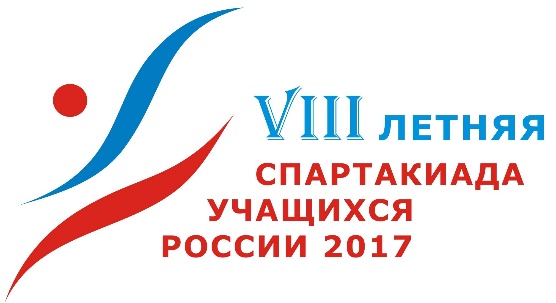 ИНФОРМАЦИОННЫЙ БЮЛЛЕТЕНЬ № 728 июля 2017Продолжаются финальные соревнования VIII летней спартакиады учащихся России 2017 года.Завершились пять видов спортивной программы Спартакиады:- в г. Таганроге (Ростовская область) прошли соревнования по стрельбе из лука, в которых призерами общекомандного первенства стали: 1 место - Москва, 2 место – Республика Башкортостан, 3 место – Республика Бурятия и по шахматам, в которых призерами общекомандного первенства стали: 1 место - Москва, 2 место – Санкт - Петербург, 3 место – Республика Татарстан;- в г. Белгороде прошли соревнования по регби (девушки): призерами стали: 1 место – Московская область, 2 место – Республика Дагестан, 3 место – Кемеровская область;- в пос. Псебай (Краснодарский край) прошли соревнования по велоспорту маунтинбайк, в которых 1 место заняла команда Санкт - Петербурга, 2 место - команда Москвы, 3 место – команда Челябинской области;- в г. Краснодаре завершились соревнования по прыжкам на батуте: 1 место – Краснодарский край, 2 место – Ростовская область, 3 место – Санкт – Петербург.Начались соревнования: - в г. Белгороде -  по регби (юноши), участвуют 256 человек из 10 субъектов Российской Федерации, в том числе 223 спортсмена и 33 тренера; - в г. Волгодонске (Ростовская область) -  по хоккею на траве (девушки), в которых принимают участие 184 человека из 10 субъектов Российской Федерации, в том числе 164 спортсменки и 20 тренеров; - в г. Краснодаре -  по тхэквондо-ВТФ в которых участвует 140 человек из 38 субъектов Российской Федерации, в том числе 96 спортсменов (50 юношей и 46 девушек) и 
25 тренеров;- в г. Окуловке (Новгородская область) -  по гребному слалому в которых принимают участие 184 человека из 21 субъекта Российской Федерации, в том числе 150 спортсменов (45 юношей и 105 девушек) и 34 тренера. Всего в соревнованиях Спартакиады уже приняли участие 5029 человек из 81 субъекта Российской Федерации, в том числе 3935 спортсменов (из них 1584  юноши и 2351 девушка) и 1094 тренера. Проходит комиссия по допуску участников в соревнованиях по каратэ в 
г. Ростове-на-Дону.Общее количество участников Спартакиады*Субъекты Российской Федерации участвуют в нескольких видах спорта **Спортивные школы участвуют в нескольких видах спортаРезультаты общекомандного первенства среди спортивных сборных команд субъектов Российской Федерации(закончились 22 «зачетных» спортивных дисциплины программы из 54)Итоги командного первенства среди Организаций – спортивных школ, ЦОП, спортивных клубов и т.п.(пункт 6.3.3 Положения о спортивных соревнованиях Спартакиады)Волейбол пляжныйПарусный спортКоличество участниковКоличество участников по видам спортаРаспределение медалей и призовых мест между субъектами РФРаспределение медалей и призовых мест по видам спорта между субъектами РФПобедители и призеры Спартакиады по видам спортаВелоспорт - маунтинбайкпос. Псебай (Краснодарский край)						   25-29 июля 2017 г.  Кросс-кантри гонка с выбыванием, юношиКросс-кантри гонка с выбыванием, девушкиКросс-кантри, юношиКросс-кантри, девушкиЭстафетаПрыжки на батутег. Краснодар					  				 26-29 июля 2017 г.  Индивидуальные прыжки, юношиИндивидуальные прыжки, девушкиДвойной минитрамп, юношиДвойной минитрамп, девушкиАкробатическая дорожка, юношиАкробатическая дорожка, девушкиСинхронные прыжки, юношиСинхронные прыжки, девушкиСамбог. Армавир (Краснодарский край)							26-29 июля 2017 г.  девушки до 38 кгюноши до 42 кгдевушки до 44 кгюноши до 50 кгдевушки до 52 кгдевушки до 60 кгюноши до 60 кгдевушки до 70 кгюноши до 72 кгюноши до 84 кгСтрельба из лукаг. Таганрог (Ростовская область)						 24-28 июля 2017 г.  КЛ – 60 м, юношиКЛ – 60 м, девушкиКоманды миксШахматыг. Таганрог, Ростовская область							   21-28 июля 2017 г.Сроки и места проведения ближайших финальных соревнований СпартакиадыКоординаты главного секретариатаг. Ростов-на-ДонуЭлектронная почта spartakiada@inbox.ruТелефон: 8 (863) 269-78-42Следующий бюллетень выйдет 30 июля 2017 годаГлавный секретариат Спартакиады№Вид спортаКол-во субъектов Российской Федерации*Кол-во спортивных школ**Количество участниковКоличество участниковКоличество участниковКоличество участниковКоличество участников№Вид спортаКол-во субъектов Российской Федерации*Кол-во спортивных школ**ЮношиДевушкиВсего спортсменовТренерыВсего1Бадминтон26528582167452122Баскетбол 14120120240562963Бокс448229111511624Велоспорт - маунтинбайк18514899351345Волейбол 1212144143287483356Пляжный волейбол2643404888441327Гандбол – девушки 1018156156281848Гребной слалом2145105150341849Парусный спорт2489791683820610Прыжки в воду13214238802810811Прыжки на батуте275044942712112Пулевая стрельба44105952006226213Регби 12223873105436414Самбо5089871765322915Синхронное плавание14251461464018616Софтбол9-1051052813317Спортивная борьба (вольный стиль)377295871826024218Спортивная гимнастика3763 89881778726419Стрельба из лука 2754551093314220Теннис12313465238821Тхэквондо-ВТФ385046964414022Тяжелая атлетика43124701945424823Футбол 91591592518424Хоккей на траве101641642018425Художественная гимнастика25491971975725426Шахматы153030601575Всего8115842351393510945029МестоСубъект Российской ФедерацииИтоговая сумма очковМестоСубъект Российской ФедерацииИтоговая сумма очковI группа – 2 млн человек и болееI группа – 2 млн человек и болееI группа – 2 млн человек и более1Москва16502Санкт-Петербург13593Московская область11914Краснодарский край10695Самарская область7306Ростовская область7287Свердловская область6628Республика Татарстан 6389Челябинская область53210Красноярский край48111Воронежская область47212Республика Башкортостан 47213Волгоградская область43314Новосибирская область35315Нижегородская область33616Ставропольский край27517Кемеровская область26518Саратовская область17019Алтайский край12120Республика Дагестан 11121Иркутская область10822Республика Крым9323Оренбургская область7524Пермский край67II группа – до 2 млн человек     II группа – до 2 млн человек     II группа – до 2 млн человек     1Приморский край2542Ленинградская область2473Удмуртская Республика2464Рязанская область2175ХМАО- Югра2056Пензенская область1757Белгородская область1618Вологодская область1539Забайкальский край13010Курская область12411Хабаровский край12012Омская область10713Ярославская область9814Астраханская область9515Тюменская область9316Чувашская Республика8917Ульяновская область8018Владимирская область7619Брянская область7020Калужская область6921Архангельская область6922Липецкая область6823Кировская область5524Ивановская область5425Томская область3426Тверская область2827Тульская область1828Чеченская Республика1III группа – до 1 млн человекIII группа – до 1 млн человекIII группа – до 1 млн человек1Калининградская область1482РСО-Алания1373Республика Саха (Якутия) 1184Республика Мордовия 815Республика Бурятия 726Республика Адыгея 507Севастополь458Псковская область459Амурская область4310Республика Коми 4111Орловская область4012Новгородская область3913Сахалинская область3814ЯНАО3815Республика Карелия  3116Курганская область2917Смоленская область2118Республика Хакасия 1919Республика Тыва 1620Костромская область721Республика Марий Эл 321Кабардино-Балкарская Республика223Ненецкий АО124Республика Ингушетия 1местоСпортивная школаСубъект Российской ФедерацииПляжный волейболПляжный волейболПляжный волейболПляжный волейболПляжный волейболПляжный волейболПляжный волейболместоСпортивная школаСубъект Российской ФедерацииЗСБ456остальные места1ГБУ КК "ЦОП по ПВС"Краснодарский край222МБУ ДО ДЮСШ №1Архангельская область23ГБОУ ДОД СДЮСШОР №2  Невского района СПбСанкт-Петербург124ГБОУ ДОД СДЮСШОР Приморского района СПбСанкт-Петербург15СШОР по игровым видам спорта отд. в г.СолнечногорскМосковская область15"СДЮСШОР" г.ИвантеевкаМосковская область17ДЮСШ "Виктория" г-к ГеленджикКраснодарский край27МБУ ДО г.Самара "СДЮСШОР 17"Самарская область29ГБУ СШОР №73Город Москва310ГБУ СШОР №21Город Москва17 место-111КГБУ ДО "СДЮСШОР по волейболу "Заря Алтая"Алтайский край212 место-212КДЮСШ ЕрмакПермский край213МБУ "Спортивная школа г.Ростова-на-Дону "Гребной канал "Дон"Ростовская область7 место-1, 9 место-114ГБУ СШОР №65Город Москва7 место-114МБУ ДО ДЮСШ №3Ростовская область7 место-116"СДЮСШОР" г.ВолоколамскМосковская область8 место-216СДЮСШОР №14Воронежская область8 место-218МБУ РО "Спортивная школа олимпийского резерва №1"Ростовская область9 место-118МБУ СШ №34 ГО г.Уфа РБРеспублика Башкортостан9 место-118МБУ СШ г.Салават РБРеспублика Башкортостан9 место-121МБУДО ДЮСШ г.ГеоргиевскаСтавропольский край10 место-222г. Вологда МБУ ДО ДЮСШ "Спартак"Вологодская область10 место-122МОУ Судская средняя школа № 1 Череповецкого районаВологодская область10 место-124МБУ ДОД "ДЮСШ №1"Республика Татарстан11 место-224СДЮСШОР "Сибиряк"Иркутская область11 место-226МБУ ДОД ДЮСШ Змеиногорского районаАлтайский край12 место-227МБУ СШОР "Юность-Метар"Челябинская область13 место-227МКУДО ДЮСШ г.Минеральные водыСтавропольский край13 место-229ГАУДОАО СДЮСШОРАмурская область14 место-229МАОУ ДО СДЮСШОР "Уралочка" по волейболуСвердловская область14 место-231МАУ ФОК "Кварц"Нижегородская область15 место-231МУДО "ЦДЮСШ"Саратовская область15 место-233АНО Волейбольный клуб "Волна"Приморский край16 место-233ДЮСШ №1 г.КизилюртРеспублика Дагестан16 место-235МБУ СШОР №12 по волейболу г.ЧелябинскЧелябинская область17 место-236"ДЮСШ" г.ЧеховМосковская область17 место-136СШОР по волейболу "Дмитров М.Б.М." г.ДмитровМосковская область17 место-138ГБОУ ДОД СДЮСШОР Василеостровского района СПбСанкт-Петербург18 место-238МОУ СОШ №5 г.ЛесозаводскПриморский край18 место-240МАОУ ДО СДЮСШОР "Локомотив - Изумруд"Свердловская область19 место-240МБОУ "СДЮШОР-1"Хабаровский край19 место-242МБОУ ДО СДЮШОР №1 им. С.М. ДжанчатоваРеспублика Адыгея20 место-2, 23 место-243МБУ ДО ДЮСШ г.НефтекумскаСтавропольский край20 место-244МБУДО СДЮСШОР ЦИВСНовосибирская область21 место-245МБУ ДО АР ДЮСШ №1Ростовская область22 место-246ДЮСШОР «Электрон» г. ДятковоБрянская область24 место-2МестоСпортивная школаСубъект Российской ФедерацииПарусный спортПарусный спортПарусный спортПарусный спортПарусный спортПарусный спортПарусный спортМестоСпортивная школаСубъект Российской ФедерацииЗСБ456Остальные места1АНООДО "Академия парусного спорта"Санкт-Петербург 621219 место - 12ГБУ " СШОР "Хлебниково" МоскомспортаМосква 2413ГБУ "СШ №26" МоскомспротаМосква 214ГБУ РО "ЦОП № 1"Ростовская область 125ГБУ РО "СШОР № 9"Ростовская область 11426СШОР по водным видам спорта ФАУ МО РФ ЦСКАМосква 1117КГАУ "КСШ"Приморский край 12210 место - 2, 14 место - 18ГБПОУ РО "РОУОР"Ростовская область 18МБУ "ЦПС"Волгоградская область 110ГАУ "СШОР №1"Самарская область 4327 место - 2, 8 место - 211СПб ГБУ ДОД СШЮСШОР "ШВСМ по ВВС"Санкт-Петербург 1212ФГБУ ПОО "ПГУОР"Приморский край 1113ГБУ КК "ЦОП по парусному спорту"Краснодарский край 17 место - 114МУ СШОР № 8Ярославская область 115МБУ "СШОР № 4"Краснодарский край 37 место - 116ГБУ КК "ЦОП водных видов спорта"Краснодарский край 223217ГБУ "ФСО "Юность Москвы" МоскомспортаМосква 2118ГБУ РО "СШОР №3"Ростовская область 2119ГБУ МО "СШОР по летним видам спорта"Московская область 118 место - 1, 10 место - 120ГБУ МО "ЦОВС"Московская область 121ГБОУ ДО ВО "СДЮСШОР водных видов спорта"Воронежская область 218 место - 2, 10 место - 1, 13 место - 122МБУ "СШОР по парусному спорту"Челябинская область 29 место - 2, 10 место - 1, 13 место - 123ГБУ г. Севастополя "СШОР №1"Севастополь 17 место - 1, 13 место - 124МБУ "СШ "Олимп"Краснодарский край 125СШ СЦМиФП г. Севастополя ФАУ МО РФ ЦСКАСевастополь 17 место - 1, 8 место - 1, 9 место - 126МБУ ДО "ДЮСШ "2"Ростовская область 127МАУ ДЮ ЦСП "Мелеуз"Республика Башкортостан 228ГАУ ВО ЦСП "Олимп"Волгоградская область 18 место - 1, 11 место - 129МБУ СШ "Парус"Московская область 18 место - 1, 15 место - 130МАОУ ДО ДЮСШ "Дельфин"Хабаровский край 111 - место - 1, 15 место - 131МБОУ ДОДЮСШ ВИРСвердловская область 7 место - 3, 16 место - 132МБУ "Спортивный центр "Фаворит"Ленинградская область 7 место - 132МБУДО СДЮСШОР №14 "Жигули"Самарская область 7 место - 134МБУ "СШ "Старт"Челябинская область 8 место - 1, 10 место - 235МБУ ФСО СШ по парусному спорту "Оптимист"Московская область 8 место - 1, 12место - 1, 14 место - 136МАУДО СДЮШОР "Центр водных видов спорта"Новосибирская область 8 место - 137АНО яхт клуб "Дельфин"Республика Татарстан 9 место - 2, 10 место - 238НРОО ФПСНижегородская область 9 место - 2, 12 место - 139МАОУДО "ДЮСШ №3"Новгородская область 9 место - 1, 12 место - 140МБУ "Спортивный комплекс Янтарь"Калининградская область 9 место - 140НООО Детская парусная школа "Чкаловец"Новосибирская область 9 место - 142МБУ ДО КДЮСШ "Авиатор"Республика Татарстан 10 место - 1, 14 место - 243Яхт-клуб "Навигатор"Республика Татарстан 10 место - 144МБУ ДО "Центр детско-юношескогоЛенинградская область 11 место - 2, 15 место - 145МБУ "ФОК "Сокол"Нижегородская область 11 место - 2, 16 место - 146ГБУ РК ДЮСШ №5Республика Крым 11 место - 1, 15 место - 147МОУ ДО "СШОР №10"Липецкая область 11 место - 148МАУ ДО ДЮСШ "Челны Экстрим"Республика Татарстан 12 место - 1, 14 место - 149МБУ "Арена"Челябинская область 12 место - 150МБОУ "ПСОШ" СДЮПШ "Норд-Вест"Ленинградская область 13 место - 150МБУ ДО "ДЮСШ по парусному спорту"Нижегородская область 13 место - 152МАУ "ЦСК" РОО КФПСКрасноярский край 15 место - 1Субъект Российской ФедерацииКолич-во СРФИтогоИтогоИтогоИтогоИтогоИтогоСубъект Российской ФедерацииКолич-во СРФКоличество видов спортаЮношиДевушкиВсегоТренерыИтого1Алтайский край1813304313562Амурская область14130135183Архангельская область17512179264Астраханская область15424288365Белгородская область1820214114556Брянская область1467135187Владимирская область15414187258Волгоградская область11319537223959Вологодская область17141630104010Воронежская область11843581012412511Забайкальский край131732052512Ивановская область16761361913Иркутская область1942630104014Кабардино-Балкарская Республика123032515Калининградская область110341852136516Калужская область141041462017Камчатский край122022418Кемеровская область110423577179419Кировская область131311451920Костромская область121342621Краснодарский край1271171692866635222Красноярский край11958691273416123Курганская область1654961524Курская область16181331114225Ленинградская область1142857852010526Липецкая область15761361927Магаданская область111011228Москва1301322103428342529Московская область1291021792816634730Мурманская область110111231Ненецкий АО110111232Нижегородская область111293766188433Новгородская область14471151634Новосибирская область1174637832510835Омская область148122062636Оренбургская область15931251737Орловская область1425741138Пензенская область17321951166739Пермский край1782836104640Приморский край11318831012913041Псковская область141454942Республика Адыгея 1445941343Республика Алтай 121452744Республика Башкортостан 1173349822410645Республика Бурятия 131454946Республика Дагестан 1611193093947Республика Ингушетия 111011248Республика Калмыкия 120222449Республика Карелия 1343731050Республика Коми 151051562151Республика Крым175222783552Республика Марий Эл110332553Республика Мордовия 13931241654Республика Саха (Якутия) 1612132573255Республика Татарстан 12039941333516856Республика Тыва 122132557Республика Хакасия 120332558Ростовская область125681492175327059РСО-Алания17142438114960Рязанская область188162493361Самарская область11949711203215262Санкт-Петербург1281271763036536863Саратовская область1611132493364Сахалинская область16651161765Свердловская область125581341924723966Севастополь114371867Смоленская область132243768Ставропольский край111362763178069Тверская область132242670Томская область14881652171Тульская область13941361972Тюменская область110321749136273Удмуртская Республика17143044125674Ульяновская область167111862475Хабаровский край110172744145876ХМАО110202848136177Челябинская область1173859972612378Чеченская Республика133033679Чувашская Республика17122436134980ЯНАО122352781Ярославская область1761319827ИТОГО8165715842351393510945029Субъект Российской ФедерацииГребной слаломГребной слаломГребной слаломГребной слаломГребной слаломГребной слаломРегбиРегбиРегбиРегбиРегбиРегбиРегбиСубъект Российской ФедерацииКоличество субъектов РФЮношиДевушкиВсегоТренерыИтогоКоличество команд юношейКоличество команд девушекЮношиДевушкиВсегоТренерыИтого1Алтайский край00002Амурская область00003Архангельская область1369211004Астраханская область00005Белгородская область00006Брянская область00007Владимирская область00008Волгоградская область113415009Вологодская область000010Воронежская область000011Забайкальский край000012Ивановская область000013Иркутская область000014Кабардино-Балкарская Республика000015Калининградская область00112293153616Калужская область000017Камчатский край000018Кемеровская область001123123554019Кировская область000020Костромская область000021Краснодарский край1134151123103374022Красноярский край13692111123103374023Курганская область000024Курская область000025Ленинградская область1134150026Липецкая область000027Магаданская область000028Москва137102121123123584329Московская область13692111123123564130Мурманская область000031Ненецкий АО000032Нижегородская область000033Новгородская область1112240034Новосибирская область1022130035Омская область000036Оренбургская область000037Орловская область000038Пензенская область001232342739Пермский край13692110040Приморский край000041Псковская область000042Республика Адыгея 000043Республика Алтай 1044150044Республика Башкортостан 137102120045Республика Бурятия 000046Республика Дагестан 001121221447Республика Ингушетия 000048Республика Калмыкия 000049Республика Карелия 000050Республика Коми 000051Республика Крым000052Республика Марий Эл000053Республика Мордовия 000054Республика Саха (Якутия) 000055Республика Татарстан 12682100056Республика Тыва 000057Республика Хакасия 000058Ростовская область13691101232342759РСО-Алания000060Рязанская область1134260061Самарская область000062Санкт-Петербург137101111222222463Саратовская область000064Сахалинская область000065Свердловская область11782100066Севастополь000067Смоленская область000068Ставропольский край000069Тверская область000070Томская область1325160071Тульская область000072Тюменская область146102121181822073Удмуртская Республика001101021274Ульяновская область000075Хабаровский край000076ХМАО148122140077Челябинская область000078Чеченская Республика000079Чувашская Республика000080ЯНАО000081Ярославская область126821000ИТОГО2145105150341841082238731054364Субъект Российской ФедерацииСамбоСамбоСамбоСамбоСамбоСамбоТхэквондо ВТФТхэквондо ВТФТхэквондо ВТФТхэквондо ВТФТхэквондо ВТФТхэквондо ВТФСубъект Российской ФедерацииКоличество субъектов РФЮношиДевушкиВсегоТренерыИтогоКоличество субъектов РФЮношиДевушкиВсегоТренерыИтого1Алтайский край1538191112132Амурская область140415003Архангельская область101112004Астраханская область110112005Белгородская область001101126Брянская область00007Владимирская область102213008Волгоградская область001101129Вологодская область13031411011210Воронежская область11121311121311Забайкальский край000012Ивановская область11011210221313Иркутская область11121310111214Кабардино-Балкарская Республика0012021315Калининградская область0011121316Калужская область000017Камчатский край11011211011218Кемеровская область10221311121319Кировская область000020Костромская область000021Краснодарский край1871521712241522Красноярский край12241512021323Курганская область12021310111224Курская область000025Ленинградская область12241511121326Липецкая область10111210111227Магаданская область000028Москва11010202221551031329Московская область12571810111230Мурманская область1011120031Ненецкий АО000032Нижегородская область1123140033Новгородская область000034Новосибирская область10111211121335Омская область000036Оренбургская область000037Орловская область1011120038Пензенская область1101120039Пермский край1011120040Приморский край13251613362841Псковская область1011120042Республика Адыгея 1101120043Республика Алтай 1101120044Республика Башкортостан 11011211121345Республика Бурятия 000046Республика Дагестан 11231413362847Республика Ингушетия 000048Республика Калмыкия 1011120049Республика Карелия 0010111250Республика Коми 12021312021351Республика Крым0010111252Республика Марий Эл000053Республика Мордовия 000054Республика Саха (Якутия) 10441511011255Республика Татарстан 0012131456Республика Тыва 000057Республика Хакасия 000058Ростовская область10221312241559РСО-Алания11231410221360Рязанская область12021312021361Самарская область12021311231462Санкт-Петербург1108182201551031363Саратовская область1011120064Сахалинская область11011210111265Свердловская область12461713031466Севастополь000067Смоленская область0011011268Ставропольский край1336170069Тверская область1101120070Томская область000071Тульская область1303140072Тюменская область12021310221373Удмуртская Республика000074Ульяновская область0011121375Хабаровский край1044150076ХМАО1112130077Челябинская область13581912241578Чеченская Республика1101120079Чувашская Республика1347180080ЯНАО000081Ярославская область0000ИТОГО508987176532293850469644140Субъект Российской ФедерацииХоккей на травеХоккей на травеХоккей на травеХоккей на травеХоккей на травеХоккей на травеХоккей на травеСубъект Российской ФедерацииКоличество команд юношейКоличество команд девушекЮношиДевушкиВсегоТренерыИтого1Алтайский край116162182Амурская область003Архангельская область004Астраханская область005Белгородская область006Брянская область007Владимирская область008Волгоградская область009Вологодская область0010Воронежская область0011Забайкальский край0012Ивановская область0013Иркутская область0014Кабардино-Балкарская Республика0015Калининградская область0016Калужская область0017Камчатский край0018Кемеровская область0019Кировская область0020Костромская область0021Краснодарский край1161621822Красноярский край0023Курганская область0024Курская область0025Ленинградская область1141421626Липецкая область0027Магаданская область0028Москва1171721929Московская область1171721930Мурманская область0031Ненецкий АО0032Нижегородская область0033Новгородская область0034Новосибирская область0035Омская область0036Оренбургская область0037Орловская область0038Пензенская область0039Пермский край1161621840Приморский край0041Псковская область0042Республика Адыгея 0043Республика Алтай 0044Республика Башкортостан 0045Республика Бурятия 0046Республика Дагестан 0047Республика Ингушетия 0048Республика Калмыкия 0049Республика Карелия 0050Республика Коми 0051Республика Крым0052Республика Марий Эл0053Республика Мордовия 0054Республика Саха (Якутия) 0055Республика Татарстан 1171721956Республика Тыва 0057Республика Хакасия 0058Ростовская область1171721959РСО-Алания0060Рязанская область0061Самарская область0062Санкт-Петербург1171721963Саратовская область0064Сахалинская область0065Свердловская область1171721966Севастополь0067Смоленская область0068Ставропольский край0069Тверская область0070Томская область0071Тульская область0072Тюменская область0073Удмуртская Республика0074Ульяновская область0075Хабаровский край0076ХМАО0077Челябинская область0078Чеченская Республика0079Чувашская Республика0080ЯНАО0081Ярославская область00ИТОГО010016416420184 № п/пСубъект Российской ФедерацииИтогоИтогоИтогоИтогоИтогоИтого № п/пСубъект Российской ФедерацииЗСБ4561Алтайский край23122Амурская область113Архангельская область14Астраханская область115Белгородская область121116Брянская область237Владимирская область1112128Волгоградская область2112349Вологодская область11210Воронежская область42525612Забайкальский край13113Ивановская область214Иркутская область11215Кабардино-Балкарская Республика116Калининградская область1217Калужская область22320Кемеровская область31212321Кировская область1123Краснодарский край41315810424Красноярский край4526125Курганская область1111126Курская область12127Ленинградская область1128Липецкая область12130Москва3830251112831Московская область101215891033Нижегородская область22135Новгородская область13136Новосибирская область43337Омская область1138Оренбургская область11139Орловская область1140Пензенская область8937441Пермский край1142Приморский край1112143Псковская область144Республика Адыгея 1146Республика Башкортостан 13215347Республика Бурятия  111148Республика Дагестан  11151Республика Карелия 452Республика Коми 453Республика Крым1254Республика Марий Эл 155Республика Мордовия  111156Республика Саха (Якутия) 1141157Республика Татарстан  72778558Республика Тыва  159Республика Хакасия 260Ростовская область57779561РСО-Алания1412162Рязанская область2163Самарская область3657264Санкт-Петербург201822415865Саратовская область166Сахалинская область11167Свердловская область11122268Севастополь1169Смоленская область270Ставропольский край231271Тверская область21173Тульская область21174Тюменская область111175Удмуртская Республика22121176Ульяновская область122177Хабаровский край13278ХМАО13312279Челябинская область4334581Чувашская Республика63344282ЯНАО184Ярославская область124ИТОГО:140140178101151109№ п/п Субъект Российской Федерации Велоспорт-МТБ Велоспорт-МТБ Велоспорт-МТБ Велоспорт-МТБ Велоспорт-МТБ Велоспорт-МТБПрыжки на батутеПрыжки на батутеПрыжки на батутеПрыжки на батутеПрыжки на батутеПрыжки на батуте№ п/п Субъект Российской ФедерацииЗСБ456ЗСБ4561Алтайский край2Амурская область3Архангельская область4Астраханская область5Белгородская область126Брянская область17Владимирская область8Волгоградская область9Вологодская область10Воронежская область112Забайкальский край13Ивановская область14Иркутская область11115Кабардино-Балкарская Республика16Калининградская область17Калужская область20Кемеровская область21Кировская область123Краснодарский край32224Красноярский край1125Курганская область26Курская область27Ленинградская область28Липецкая область30Москва1321111131Московская область133Нижегородская область35Новгородская область36Новосибирская область137Омская область38Оренбургская область1139Орловская область40Пензенская область41Пермский край42Приморский край43Псковская область44Республика Адыгея 46Республика Башкортостан 147Республика Бурятия  48Республика Дагестан  51Республика Карелия 52Республика Коми 53Республика Крым54Республика Марий Эл 55Республика Мордовия  56Республика Саха (Якутия) 57Республика Татарстан  1158Республика Тыва  59Республика Хакасия 60Ростовская область11161РСО-Алания62Рязанская область63Самарская область12164Санкт-Петербург413131111265Саратовская область66Сахалинская область67Свердловская область68Севастополь69Смоленская область70Ставропольский край1171Тверская область173Тульская область74Тюменская область175Удмуртская Республика1176Ульяновская область177Хабаровский край1278ХМАО79Челябинская область121181Чувашская Республика182ЯНАО84Ярославская область1 № п/пСубъект Российской Федерации Самбо Самбо Самбо Самбо Самбо Самбо Стрельба из лука Стрельба из лука Стрельба из лука Стрельба из лука Стрельба из лука Стрельба из лукаШахматыШахматыШахматыШахматыШахматыШахматы № п/пСубъект Российской ФедерацииЗСБ456ЗСБ456ЗСБ4561Алтайский край22Амурская область13Архангельская область4Астраханская область15Белгородская область6Брянская область7Владимирская область118Волгоградская область9Вологодская область110Воронежская область1112Забайкальский край11113Ивановская область114Иркутская область115Кабардино-Балкарская Республика16Калининградская область17Калужская область20Кемеровская область1121Кировская область23Краснодарский край22224Красноярский край125Курганская область126Курская область27Ленинградская область128Липецкая область130Москва14221131Московская область1133Нижегородская область35Новгородская область36Новосибирская область137Омская область38Оренбургская область39Орловская область140Пензенская область141Пермский край142Приморский край143Псковская область44Республика Адыгея 46Республика Башкортостан 1111147Республика Бурятия  11148Республика Дагестан  151Республика Карелия 52Республика Коми 53Республика Крым54Республика Марий Эл 55Республика Мордовия  56Республика Саха (Якутия) 157Республика Татарстан  158Республика Тыва  59Республика Хакасия 60Ростовская область161РСО-Алания162Рязанская область163Самарская область264Санкт-Петербург113165Саратовская область66Сахалинская область67Свердловская область1168Севастополь69Смоленская область70Ставропольский край71Тверская область173Тульская область274Тюменская область175Удмуртская Республика76Ульяновская область77Хабаровский край1178ХМАО179Челябинская область1281Чувашская Республика121182ЯНАО84Ярославская область1МестоФамилия ИмяДата рожденияСубъект РФРезультатЗолотоАртемьев Максим06.07.2001Санкт - Петербург100СереброГоршков Артем20.03.2001Санкт - Петербург90БронзаБабенков Денис19.04.2001Челябинская область804Ястребов Егор01.09.2001Москва755Иванов Николай18.05.2001Санкт - Петербург706Сапегин Егор06.12.2001Челябинская область65МестоФамилия ИмяДата рожденияСубъект РФРезультатЗолотоСайтарова Татьяна23.04.2002Москва100СереброКузьмина Арина06.05.2003Москва90БронзаПоклонская Анастасия21.08.2001Санкт - Петербург804Миронова Диана01.10.2001Санкт - Петербург755Гареева Айгуль22.08.2001Республика Башкортостан706Дергачева Ангелина16.03.2002Санкт - Петербург65МестоФамилия ИмяДата рожденияСубъект РФРезультатЗолотоИванов Николай18.05.2001Санкт - Петербург100СереброСапегин Егор06.12.2001Челябинская область90БронзаГоршков Артем20.03.2001Санкт - Петербург804Ястребов Егор01.09.2001Москва755Артемьев Максим06.07.2001Санкт - Петербург706Миролюбов Яков14.09.2001Удмуртская Республика 65МестоФамилия ИмяДата рожденияСубъект РФРезультатЗолотоМиронова Диана01.10.2001Санкт - Петербург100СереброСайтарова Татьяна23.04.2002Москва90БронзаДергачева Ангелина16.03.2002Санкт - Петербург804Кудрина Виктория22.06.2001Удмуртская Республика755Поклонская Анастасия21.08.2001Санкт - Петербург706Кузьмина Арина06.05.2003Москва65МестоФамилия ИмяДата рожденияСубъект РФРезультатЗолотоИванов Николай18.05.2001Санкт - Петербург200ЗолотоМиронова Диана01.10.2001Санкт - Петербург200ЗолотоДергачева Ангелина16.03.2002Санкт - Петербург200ЗолотоГоршков Артем20.03.2001Санкт - Петербург200СереброХлопянов Тимофей08.07.2003Москва180СереброКузьмина Арина06.05.2003Москва180СереброСайтарова Татьяна23.04.2002Москва180СереброЯстребов Егор01.09.2001Москва180БронзаБабенков Денис19.04.2001Челябинская область160БронзаБогданова Диана28.04.2003Челябинская область160БронзаКирюкова Влада25.07.2002Челябинская область160БронзаСапегин Егор06.12.2001Челябинская область1604Мавлютина Алина26.06.2002Тюменская область1504Белов Александр21.03.2001Тюменская область1504Абайдуллина Инна20.03.2003Тюменская область1504Лихачев Никита16.03.2002Тюменская область1505Соколов Вячеслав08.03.2002Чувашская Республика1405Риманова Анастасия11.08.2002Чувашская Республика1405Орлова Валерия24.05.2001Чувашская Республика1405Максимов Иван27.09.2002Чувашская Республика1406Савельев Денис19.06.2001Самарская область1306Тыщенко Софья25.06.2002Самарская область1306Лазаренко Анжела09.08.2002Самарская область1306Петровский Андрей27.05.2002Самарская область130МестоФамилия ИмяДата рожденияСубъект РФРезультатЗолотоЛогин Дмитрий10.05.2003Москва55.555СереброЕжов Данила10.02.2001Оренбургская область51.305БронзаПантелеев Кирилл08.04.2004Самарская область51.2004Саенко Алексей05.09.2000Краснодарский край50.7455Акимцев Иван19.07.2002Ростовская область34.2256Руденко Александр21.08.2001Москва10.760МестоФамилия ИмяДата рожденияСубъект РФРезультатЗолотоКузнецова Алина19.01.2000Хабаровский край52.715СереброБонарцева Александра15.01.2001Белгородская область51.205БронзаЕпифанова Анна16.06.2004Хабаровский край51.0004Рубцова Дарья26.07.2003Санкт – Петербург 49.7705Михайлова Мария20.02.2004Краснодарский край49.7156Белянкина Вера29.09.2002Санкт – Петербург49.705МестоФамилия ИмяДата рожденияСубъект РФРезультатЗолотоЦицарев Антон01.05.2001Иркутская область 72.2СереброЮрьев Михаил15.08.2001Белгородская область70.1БронзаСакиркинг Владислав21.09.2003Хабаровский край67.94Ключников Александр18.03.2003Ульяновская область64.35Яковлев Владимир16.11.2001Красноярский край61.86Литвин Антон21.04.2000Оренбургская область60.4МестоФамилия ИмяДата рожденияСубъект РФРезультатЗолотоБонарцева Александра15.01.2001Белгородская область67.4СереброСадкова Дана13.03.2000Челябинская область66.3БронзаБогданова Софья27.01.2001Красноярский край64.74Чередниченко Евгения02.01.2002Краснодарский край63.45Гальцова Елизавета28.09.2002Москва62.66Кравцова Анастасия15.03.2002Иркутская область61.5МестоФамилия ИмяДата рожденияСубъект РФРезультатЗолотоКрапоткин Максим17.02.2000Республика Татарстан68.100СереброРуденко Илья06.08.2000Краснодарский край65.200БронзаОсминин Александр17.05.2001Тверская область 62.7004Степанян Арсений26.12.2003Ставропольский край62.6005Селезнев Егор01.05.2001Кировская область62.2006Илло Ян13.01.2002Ярославская область60.400МестоФамилия ИмяДата рожденияСубъект РФРезультатЗолотоДорохова Полина06.12.2003Ставропольский край61.600СереброКузнецова Екатерина03.08.2001Краснодарский край60.100БронзаСтепанова Элина16.05.2002Самарская область59.6004Кондалеева Полина04.01.2003Брянская область 58.1005Кравцова Анастасия15.03.2002Иркутская область58.1006Пашина Влада14.06.2004Республика Татарстан57.600МестоФамилия ИмяДата рожденияСубъект РФРезультатЗолотоКурганников Александр18.01.2002Воронежская область47.050ЗолотоБагапов Марат16.03.2001Воронежская область47.050СереброСмирнов Денис15.01.2003Краснодарский край45.340СереброПастушков Максим17.09.2002Краснодарский край45.340БронзаЗайцев Павел30.11.2002Новосибирская область44.250БронзаЩадрин Вячеслав19.04.2003Новосибирская область44.2504Архипов Максим01.03.2000Ростовская область43.6904Глущенко Егор03.10.2002Ростовская область43.6905Кирюшов Матвей24.12.2004Самарская область43.1805Пантелеев Кирилл08.04.2004Самарская область43.1806Алифатов Александр20.07.2004Санкт - Петербург41.9406Юшковский Андрей29.01.2000Санкт - Петербург41.940МестоФамилия ИмяДата рожденияСубъект РФРезультатЗолотоБелянкина Вера29.09.2002Санкт - Петербург43.950ЗолотоРубцова Дарья26.07.2003Санкт - Петербург43.950СереброНазукова Дарья19.08.2003Санкт - Петербург43.910СереброШмелева Вероника08.11.2004Санкт - Петербург43.910БронзаКатрушенко Екатерина29.03.2003Ростовская область43.750БронзаПогромская Татьяна03.03.2003Ростовская область43.7504Куринова Алена12.12.2002Москва43.1904Григорьева Юлия29.07.2003Москва43.1905Трапезонова Дарья07.05.2003Краснодарский край41.8005Петрова Кристина11.03.2002Краснодарский край41.8006Аверина Майя01.05.2002Московская  область41.1106Букреева Варвара09.10.2003Московская  область41.110МестоФамилия ИмяДата рожденияСубъект РФРезультатЗолотоПетрова Эвелина03.09.2003Московская областьСереброКириллова Анастасия03.01.2003Чувашская РеспубликаБронзаМалевская Елизавета07.12.2003Хабаровский крайБронзаМалышкова Марина23.05.2002Краснодарский край5Миронова Кристина30.09.2001Кемеровская область6Клейман Оксана10.01.2003Санкт – ПетербургМестоФамилия ИмяДата рожденияСубъект РФРезультатЗолотоПетров Глеб22.05.2002Тульская областьСереброЗамыслов Илья13.05.2003Амурская областьБронзаИванов Алексей18.01.2002Курганская областьБронзаКривушин Илья13.08.2001Самарская область5Жуков Юрий03.08.2002Москва6Крылов Илья 27.06.2003Санкт - ПетербургМестоФамилия ИмяДата рожденияСубъект РФРезультатЗолотоФедорова Татьяна25.11.2001Чувашская РеспубликаСереброАрапова Анастасия20.11.2001Ростовская областьБронзаЛукина Юлия02.02.2003Санкт - ПетербургБронзаСердюк Нина15.11.2002Московская область5Рыцина Диана11.04.2002Красноярский край6Метеева Курбангыз11.02.2003Республика ДагестанМестоФамилия ИмяДата рожденияСубъект РФРезультатЗолотоПетров Владимир01.07.2002Тульская областьСереброДедов Вадим31.10.2002МоскваБронзаМотуз Иван24.07.2001Краснодарский крайБронзаШамсутдинов Данир01.07.2002Республика Башкортостан5Давид Кирилл30.11.2001Свердловская область6Чернышов Кирил19.02.2002Вологодская областьМестоФамилия ИмяДата рожденияСубъект РФРезультатЗолотоДорошенко Екатерина12.07.2002Санкт - ПетербургСереброЯрцева Инна28.04.2001Краснодарский крайБронзаИванова Ирина24.01.2001Новосибирская областьБронзаДжумаева Кристина14.01.2002Москва5Попова Дарья09.01.2002Липецкая область6Паниванова Дарья15.05.2001Хабаровский крайМестоФамилия ИмяДата рожденияСубъект РФРезультатЗолотоСамарина Ксения04.03.2001Владимирская областьСереброТимкова Полина24.06.2001Чувашская РеспубликаБронзаСидорова Анна03.11.2002Челябинская областьБронзаПритула Жанна15.08.2001Алтайский край5Павлова Кристина09.12.2002Краснодарский край6Астафьева Варвара09.10.2001Санкт - ПетербургМестоФамилия ИмяДата рожденияСубъект РФРезультатЗолотоУмаев Шамиль16.07.2001Тюменская областьСереброЛазукин Алексей31.10.2002Краснодарский крайБронзаСемочкин Максим21.03.2002МоскваБронзаМалыгин Александр10.03.2001Алтайский край5Христофоров Савелий18.06.2001Чувашская Республика6Ширинов Некруз 24.05.2001Тверская областьМестоФамилия ИмяДата рожденияСубъект РФРезультатЗолотоКузнецова Полина02.06.2001Пермский крайСереброПостникова Елизавета21.04.2002Ленинградская областьБронзаГоряинова Дарья10.03.2001Кемеровская областьБронзаСвинцова Дарья08.11.2001Республика Саха (Якутия)5Михайлова Варвара11.04.2002Москва6Габиз Виктория07.01.2001Владимирская областьМестоФамилия ИмяДата рожденияСубъект РФРезультатЗолотоДусейнов Тимур14.09.2001Астраханская областьСереброВатаев Давид16.07.2001РСО – АланияБронзаУциев Адам24.04.2001МоскваБронзаЗаборовский Павел23.08.2001Самарская область5Шарковкин Даниэль06.09.2001Воронежская область6Манаков Сергей17.07.2001Челябинская областьМестоФамилия ИмяДата рожденияСубъект РФРезультатЗолотоОсипов Егор05.07.2001Ивановская областьСереброКанатчиков Александр25.02.2002Пензенская областьБронзаЕгоров Данила24.06.2001МоскваБронзаГаршин Александр24.02.2002Приморский край5Тельминов Александр28.03.2001Краснодарский край6Кириллов Савелий01.08.2002Челябинская областьМестоФамилия ИмяДата рожденияСубъект РФРезультатЗолотоЧеремискин Станислав15.01.2001Республика БашкортостанСереброХалудоров Санжи05.02.2000Республика БурятияБронзаБальжинимаев Алдар13.01.2001Забайкальский край4Точенов Даниил30.07.2001Орловская область5Рухолла Набилл11.11.2000Республика Башкортостан6Семенов Андрей26.09.2000Чувашская РеспубликаМестоФамилия ИмяДата рожденияСубъект РФРезультатЗолотоМоисеева Лилия22.03.2001МоскваСереброБудажапова Туяна15.08.2002Забайкальский крайБронзаБирюкова Екатерина12.10.2000Рязанская область4Дашеева Алина23.10.2002Москва5Манханова Аюна23.03.2001Республика Бурятия6Криницкая Ксения13.01.2002ХМАО -ЮграМестоФамилия ИмяДата рожденияСубъект РФРезультатЗолотоМоисеева Лилия22.03.2001МоскваЗолотоКузнецов Иван14.05.2000МоскваСереброШарипова Элина09.10.2001Республика БашкортостанСереброЧеремискин Станислав15.01.2001Республика БашкортостанБронзаХаритонова Виктория30.11.2001Республика БурятияБронзаЦыбенов Базаржаб25.12.2000Республика Бурятия4Ринчинцынгеева Арюна25.11.2000Забайкальский край4Дамшаев Дамби24.01.2001Забайкальский край5Виноградова Кристина08.04.2001Ярославская область 5Котомин Семен21.07.2002Ярославская область 6Сидорова Ксения02.02.2001Иркутская область 6Александров Михаил09.11.2000Иркутская область МестоФамилия ИмяДата рожденияСубъект РФЗолотоЛомасов СеменПогосян СтефанШувалова ПолинаОболенцева Александра04.02.200215.02.200412.03.200121.06.2001МоскваСереброОвчинников ВсеволодМуртазин РусланКозина АнастасияБулатова Камалия21.06.200017.03.200303.04.200123.01.2003Республика ТатарстанБронзаЛобанов СергейШубин КириллПетроченко МарияГоловкина Анастасия19.05.200102.04.200330.01.200103.10.2001Санкт - Петербург4Фахрутдинов ТимурМишин ВячеславКоролёва ЕвгенияФилиппова Маргарита04.08.200116.12.200223.03.200227.03.2003Свердловская область5Гайфуллин АртурАбелгузин ДинарГригорьева ЮлияБайбурина Камилла27.11.200130.09.200013.07.200225.06.2004Республика Башкортостан6Волович ВасилийМоисеенко АндрейКочукова АннаСакоренко Адриана02.04.200414.04.200002.12.200117.04.2001Воронежская область24 –30 июляСофтболг. Цимлянск (Ростовская область)24 июля – 01 августаБоксг. Славянск-на-Кубани 
(Краснодарский край)25 июля-02 августа Футбол (девушки)г. Азов и Батайск (Ростовская область)26 июля - 04 августа Регби (юноши)г. Белгород26 июля - 04 августаХоккей на траве (девушки)г. Волгодонск (Ростовская область)27-30 июляТхэквондо-ВТФг. Краснодар27 июля-05 августаВодное поло (юноши)г. Туапсе (Краснодарский край)28-30 июляКаратэг. Ростов-на-Дону28 июля-01 августаГребной слаломг. Окуловка (Новгородская область)29 июля-06 августаФутбол (юноши)г. Азов (Ростовская область)30 июля-04 августаГольфст. Старочеркасская (Ростовская область)30 июля – 05 августаСтендовая стрельбаг. Ростов-на-Дону31 июля - 04 августаВелоспорт-шоссег. Ростов-на-Дону31 июля-06 августаКонный спортКСК «Битца» г. Москва31 июля-07 августаБейсбол«Планерная» г. Химки (Московская область)01-04 августаТриатлонг. Анапа (Краснодарский край)01-05 августаПлаваниег. Ростов-на-Дону02-06 августаЛегкая атлетикаг. Майкоп (Республика Адыгея)02-07 августаГребля на байдарках и каноэг. Краснодар03-06 августаДзюдог. Армавир (Краснодарский край)